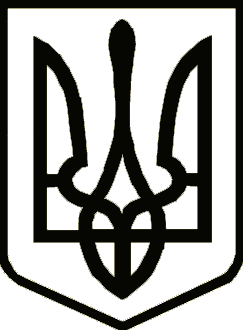 УкраїнаНОВГОРОД-СІВЕРСЬКА РАЙОННА РАДА                     ЧЕРНІГІВСЬКОЇ ОБЛАСТІРОЗПОРЯДЖЕННЯПро надання матеріальної допомогиГорох Л. В.На виконання положень розділу ІІІ Програми про надання матеріальної допомоги громадянам Новгород-Сіверського району у 2016 році, затвердженої рішенням районної ради 28 грудня 2015 року №30, керуючись Порядком надання матеріальної допомоги громадянам Новгород-Сіверського району у 2016 році:НАДАТИ ГОРОХ Лідії Василівні, мешканці села Чулатів Новгород-Сіверського району Чернігівської області, матеріальну допомогу у сумі                      1000 гривень для лікування доньки Горох Г.М., 1985 року народження. Підстава: подання депутата районної ради Мельника Д.М. від 05 серпня                     2016 року.Голова районної ради                                                                  В. М. КауфманПроект розпорядження подає:Начальник відділу з  юридичних питаньта комунальної власності  виконавчого апарату                                                                                 районної ради                                                                                  Т.  В. ЩепочкінаПогоджено:Начальник фінансово-господарськоговідділу, головний бухгалтервиконавчого апарату  районної ради                                           С. Б. Острик                                                                                                                                                          08 серпня                                              2016 року м. Новгород-Сіверський                  №    27